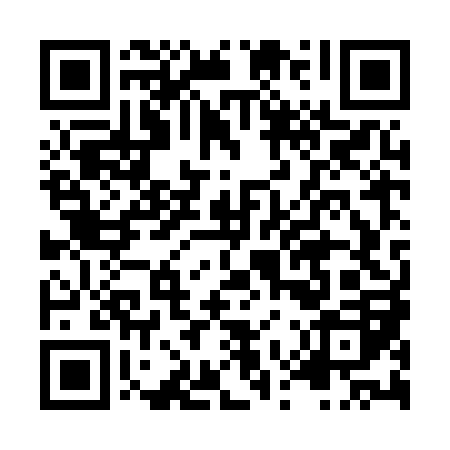 Ramadan times for Aleksotas, LithuaniaMon 11 Mar 2024 - Wed 10 Apr 2024High Latitude Method: Angle Based RulePrayer Calculation Method: Muslim World LeagueAsar Calculation Method: HanafiPrayer times provided by https://www.salahtimes.comDateDayFajrSuhurSunriseDhuhrAsrIftarMaghribIsha11Mon4:474:476:4912:344:216:216:218:1512Tue4:454:456:4612:344:236:236:238:1713Wed4:424:426:4412:344:246:256:258:2014Thu4:394:396:4112:334:266:276:278:2215Fri4:364:366:3912:334:286:296:298:2416Sat4:334:336:3612:334:296:316:318:2617Sun4:314:316:3412:334:316:336:338:2818Mon4:284:286:3112:324:336:356:358:3119Tue4:254:256:2812:324:346:376:378:3320Wed4:224:226:2612:324:366:396:398:3521Thu4:194:196:2312:314:376:416:418:3822Fri4:164:166:2112:314:396:436:438:4023Sat4:134:136:1812:314:406:456:458:4224Sun4:104:106:1612:314:426:476:478:4525Mon4:074:076:1312:304:436:486:488:4726Tue4:044:046:1112:304:456:506:508:5027Wed4:004:006:0812:304:466:526:528:5228Thu3:573:576:0612:294:486:546:548:5529Fri3:543:546:0312:294:496:566:568:5730Sat3:513:516:0012:294:516:586:589:0031Sun4:484:486:581:285:528:008:0010:021Mon4:444:446:551:285:548:028:0210:052Tue4:414:416:531:285:558:048:0410:083Wed4:384:386:501:285:568:068:0610:104Thu4:344:346:481:275:588:088:0810:135Fri4:314:316:451:275:598:108:1010:166Sat4:274:276:431:276:018:128:1210:197Sun4:244:246:401:266:028:148:1410:218Mon4:204:206:381:266:038:168:1610:249Tue4:174:176:351:266:058:188:1810:2710Wed4:134:136:331:266:068:198:1910:30